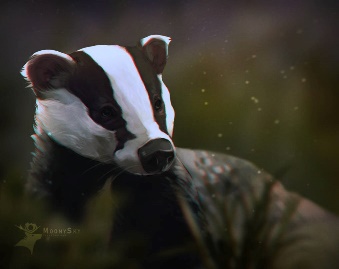 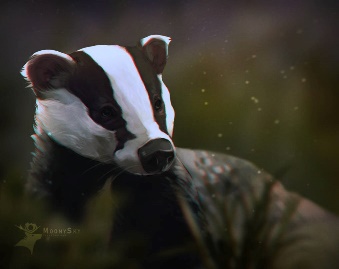 Badgers Blog March 6th-March 9th 2023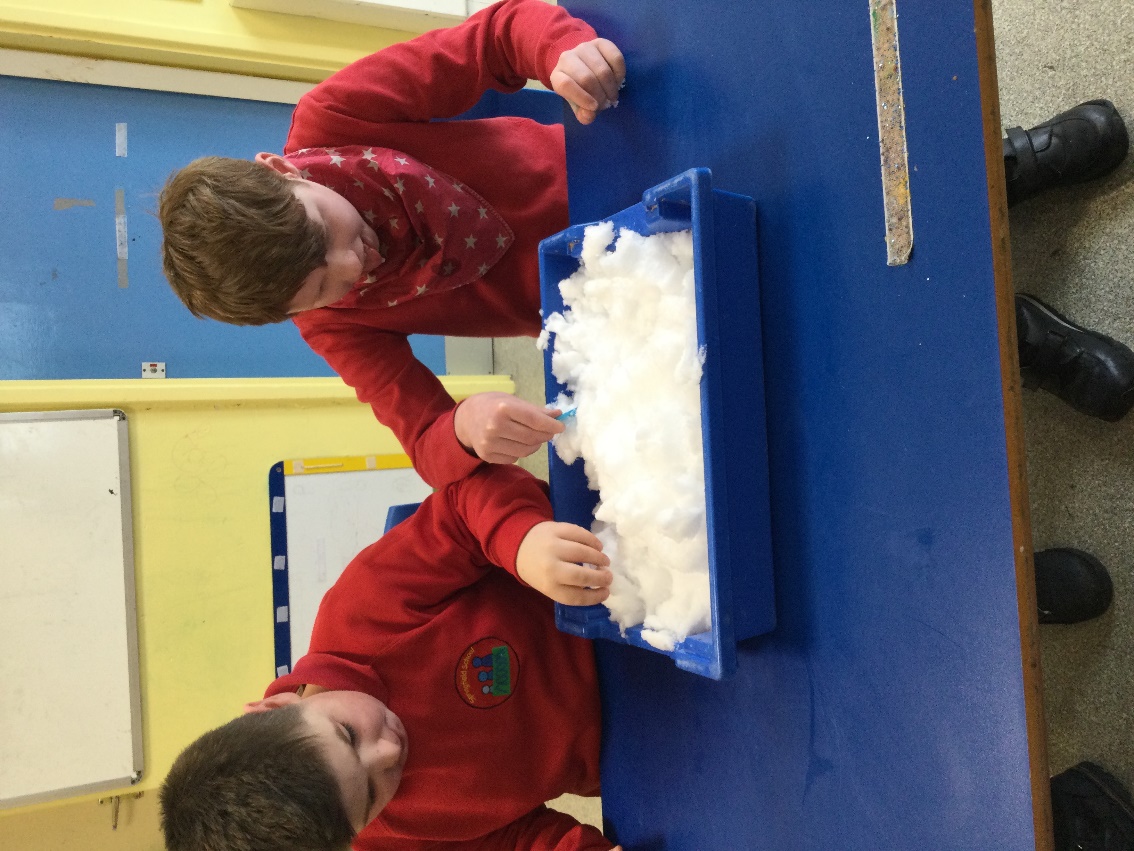 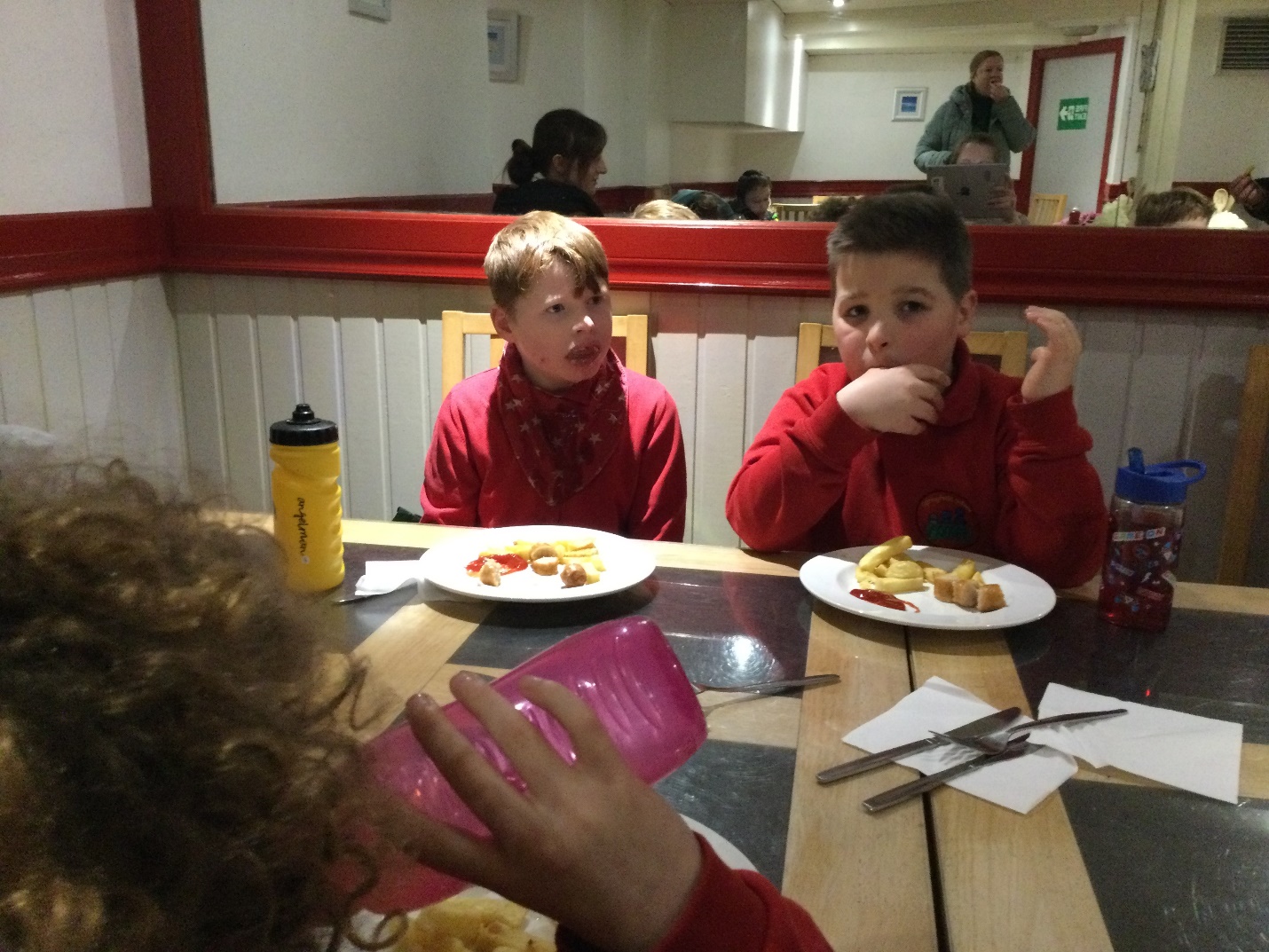 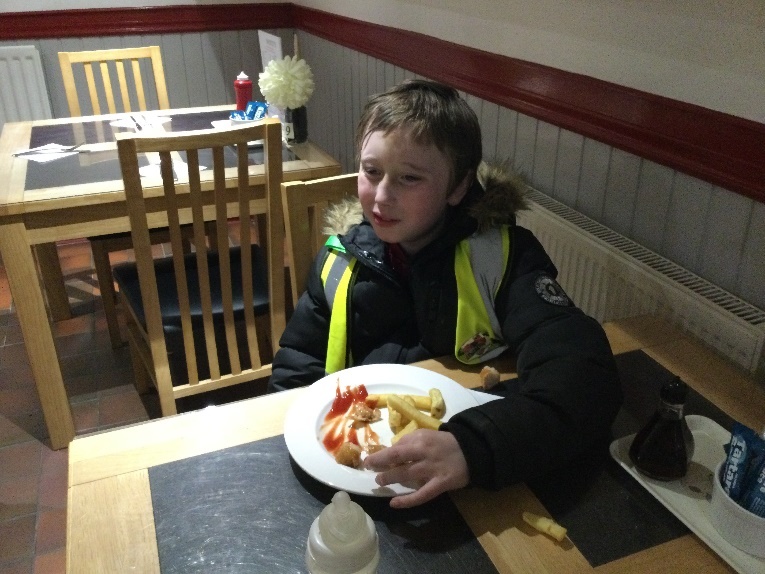 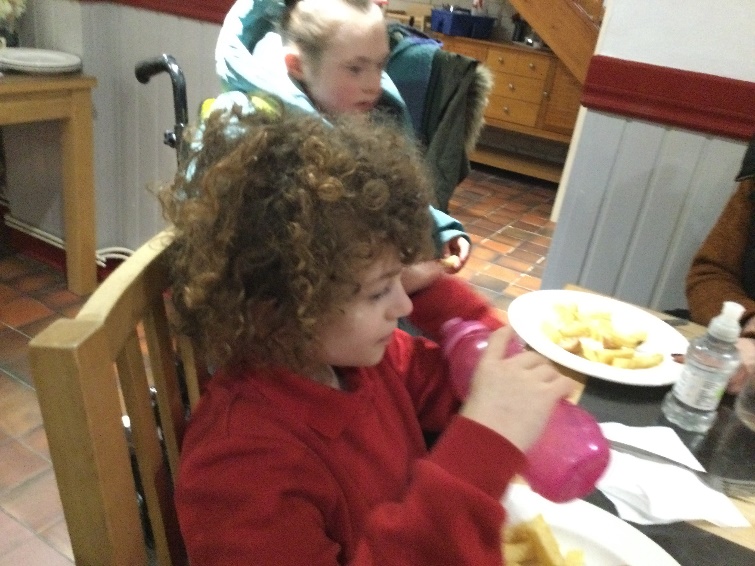 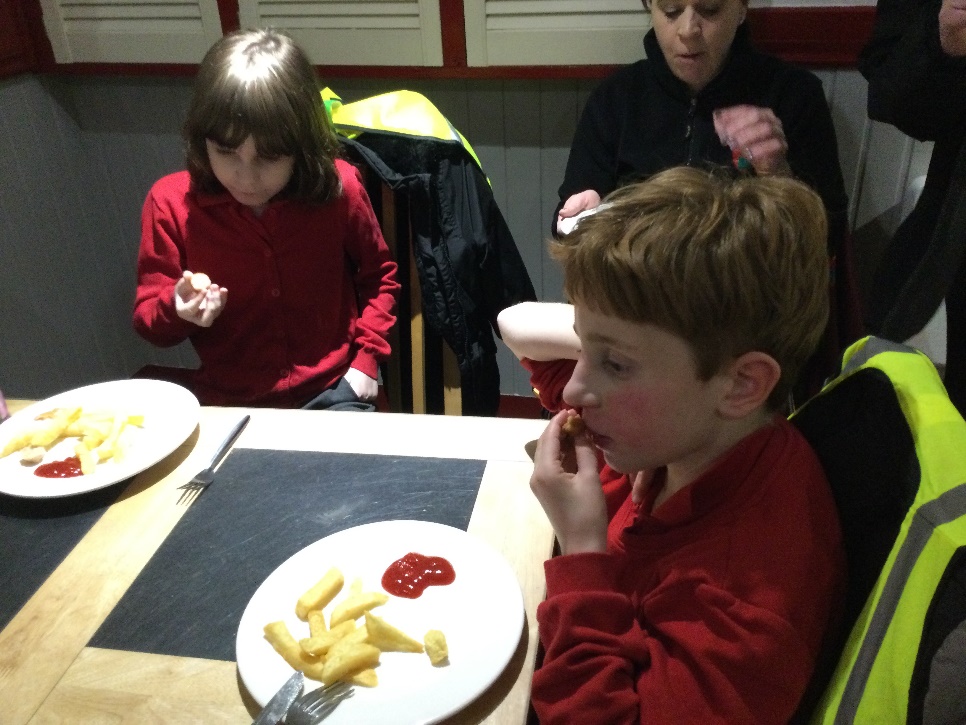 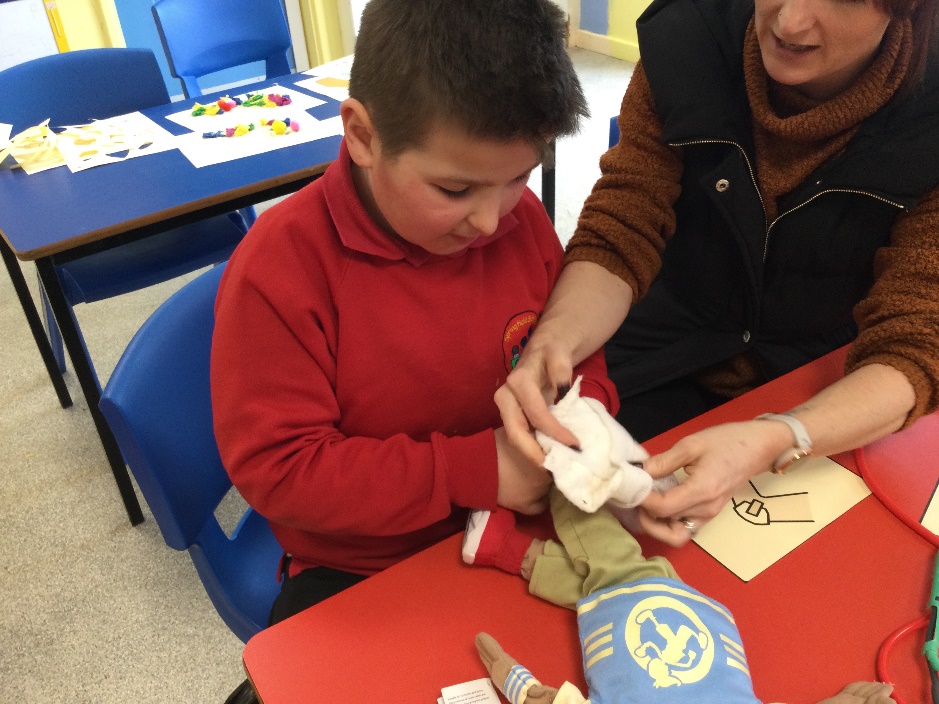 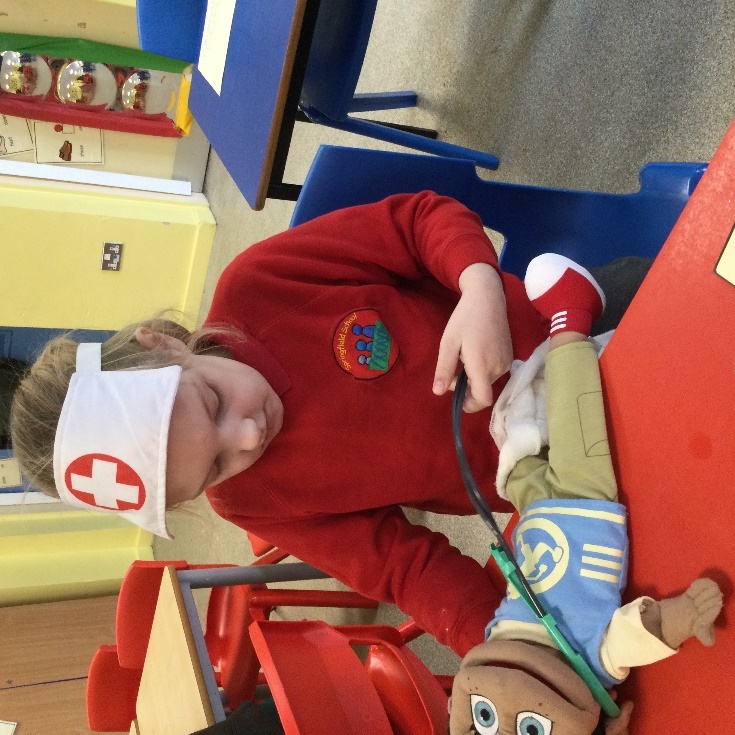 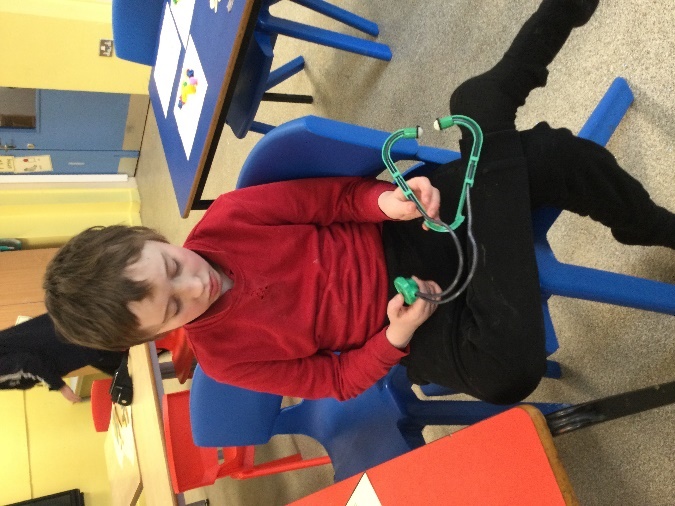 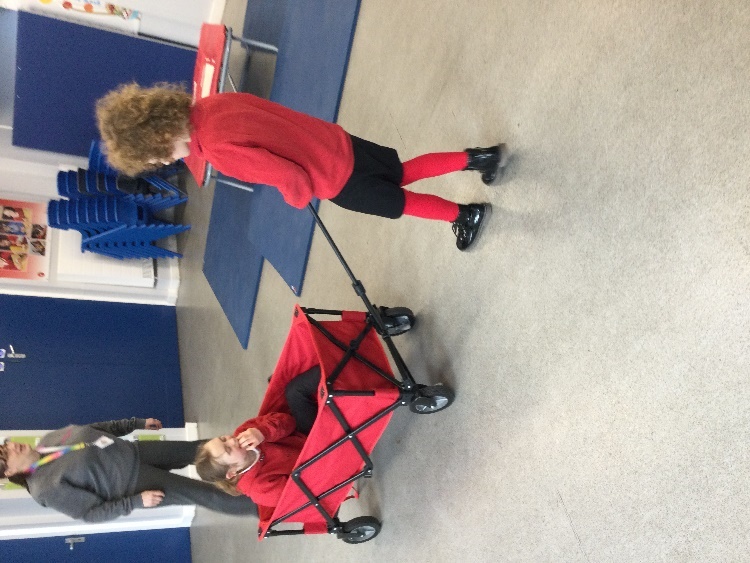 MondayThis morning we practiced our fine motor skills again including cutting out and threading. After break we headed out on the bus to go to Sainsburys park then for lunch at Monty’s chip shop. Unfortunately, due to the weather we decided to give the park a miss, but we very much enjoyed our sausage and chips.TuesdayThis morning we shared our new story Stone soup, this was lots of fun! Afterwards we enjoyed math's this week we are exploring fast and slow. In the afternoon we had geography, we looked at fishing boats and tasted lots of different types of fish, afterwards we had PE this week we have been practicing our ball skills catching and throwing.WednesdayThis morning we enjoyed working with Ann from Busy bodies exploring the sensory equipment, afterwards we had maths,  today we have looked at things that are fast and slow. In the afternoon we enjoyed swimming and reading.ThursdayThis morning we enjoyed practicing our fine motor skills and reading. Afterwards we enjoyed math's exploring fast and slow. This afternoon we enjoyed First Aid trying out cool compresses plasters and using thermometers.FridayThings to rememberSwimming kits for Wednesday afternoons. Please return any spare clothes we have sent your child home in as we have run out!